МО «Оймяконский улус (район)»МКУ «Управление образования муниципального образования Оймяконский улус (район)»Региональная общественная организация Республики Саха (Якутия) «Эндемик»МБОУ «Томторская средняя общеобразовательная школа им. Н.М.Заболоцкого»Рабочая программа III Всероссийского с международным участиемФестиваля «Полюс холода объединяет молодежь» в рамках 130-летия С. В. Обручева, советского геолога и путешественника,Года Науки и технологии в РФ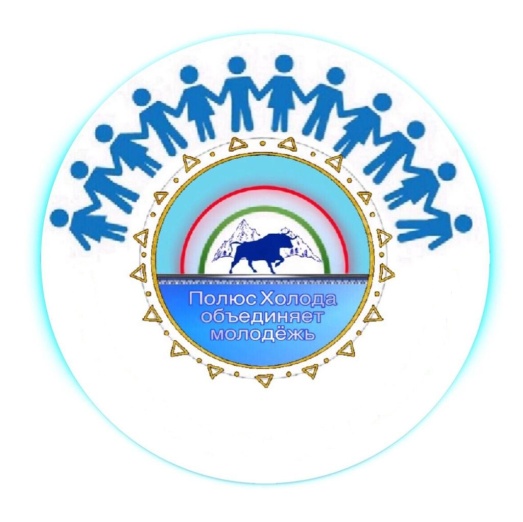 Партнеры проекта:Национальный Союз НКООбщероссийская МАН «Интеллект будущего»РОО «Челябинцы» г. МоскваООО «Союз женских сил»НКО «Благотворительный фонд наследия Д.И. Менделеева»  и Фонда «Время науки»Головной сетевой Координационный центр программы «Шаг в будущее» г. Верхний Уфалей Теле/радио компания Общенационального союза некоммерческих организацийВсероссийский инновационный фестиваль детско- юношеского творчества «Сто городов России»2021 годДата проведения: 23 – 27 февраля 2021 года.Место проведения: Республика Саха (Якутия) с. Томтор Оймяконского улуса.Пилотная площадка проекта: МБОУ «Томторская СОШ им. Н.М.Заболоцкого»Форма проведения фестиваля: очно-заочная (онлайн)Участники:  учителя, педагоги, воспитатели ДОУ, педагоги ДО, специалисты ДМШ, ДЮСШ, руководители образовательных учреждений.ПРОГРАММА МЕРОПРИЯТИЙ ДЛЯ УЧАЩИХСЯДата проведения: 23 – 27 февраля 2021 года.Место проведения: Республика Саха (Якутия) с. Томтор Оймяконского улуса.Пилотная площадка проекта: МБОУ «Томторская СОШ им. Н.М.Заболоцкого»Форма проведения фестиваля: очно-заочная (онлайн)Участники:  учителя, педагоги, воспитатели ДОУ, педагоги ДО, специалисты ДМШ, ДЮСШ, руководители образовательных учреждений.ПРОГРАММА МЕРОПРИЯТИЙ ДЛЯ МОЛОДЕЖИ, ОБЩЕСТВЕННОСТИ, ПЕДАГОГОВВремяМероприятияМесто проведенияМероприятияМесто проведенияМероприятияМесто проведенияМероприятияМесто проведенияУчастники ДО 23 ФЕВРАЛЯ, ВТОРНИКДО 23 ФЕВРАЛЯ, ВТОРНИКДО 23 ФЕВРАЛЯ, ВТОРНИКДО 23 ФЕВРАЛЯ, ВТОРНИК9.00- 19.00Регистрация участников фестиваля  (для участия заявки отправляются на e-mail: endemikforum2019@bk.ru)Регистрация участников фестиваля  (для участия заявки отправляются на e-mail: endemikforum2019@bk.ru)Регистрация участников фестиваля  (для участия заявки отправляются на e-mail: endemikforum2019@bk.ru)Регистрация участников фестиваля  (для участия заявки отправляются на e-mail: endemikforum2019@bk.ru)                       24 ФЕВРАЛЯ, СРЕДА                       24 ФЕВРАЛЯ, СРЕДА                       24 ФЕВРАЛЯ, СРЕДА                       24 ФЕВРАЛЯ, СРЕДА                       24 ФЕВРАЛЯ, СРЕДА10:00 – 11.00Торжественное открытие Фестиваля «Полюс холода объединяет молодежь»:- Сивцев И.С., глава МО «Оймяконский улус (район)»- Протопопов Н.Н., глава МО «Борогонский 2 наслег»- Фасхутдинова Д.С., начальник МКУ «УО МО ОУ (р.)»- Осипова М.Ф., РОО РС (Я) «Эндемик», организатор фестиваля- Егорова А.В., директор МБОУ «Томторская СОШ им. Н.М.Заболоцкого»- Шестернинов Е.Е., кандидат педагогических наук, Заслуженный учитель России, исполнительный директор Благотворительного фонда наследия Менделеева, г. Москва- Ляшко Л.Ю., председатель Общероссийской Малой академии наук «Интеллект будущего» - Балтийско- инженерный конкурс- Красавин Э.М., педагог-организатор по научной работе МБОУ «СОШ № 1» г. Верхний Уфалей Торжественное открытие Фестиваля «Полюс холода объединяет молодежь»:- Сивцев И.С., глава МО «Оймяконский улус (район)»- Протопопов Н.Н., глава МО «Борогонский 2 наслег»- Фасхутдинова Д.С., начальник МКУ «УО МО ОУ (р.)»- Осипова М.Ф., РОО РС (Я) «Эндемик», организатор фестиваля- Егорова А.В., директор МБОУ «Томторская СОШ им. Н.М.Заболоцкого»- Шестернинов Е.Е., кандидат педагогических наук, Заслуженный учитель России, исполнительный директор Благотворительного фонда наследия Менделеева, г. Москва- Ляшко Л.Ю., председатель Общероссийской Малой академии наук «Интеллект будущего» - Балтийско- инженерный конкурс- Красавин Э.М., педагог-организатор по научной работе МБОУ «СОШ № 1» г. Верхний Уфалей Торжественное открытие Фестиваля «Полюс холода объединяет молодежь»:- Сивцев И.С., глава МО «Оймяконский улус (район)»- Протопопов Н.Н., глава МО «Борогонский 2 наслег»- Фасхутдинова Д.С., начальник МКУ «УО МО ОУ (р.)»- Осипова М.Ф., РОО РС (Я) «Эндемик», организатор фестиваля- Егорова А.В., директор МБОУ «Томторская СОШ им. Н.М.Заболоцкого»- Шестернинов Е.Е., кандидат педагогических наук, Заслуженный учитель России, исполнительный директор Благотворительного фонда наследия Менделеева, г. Москва- Ляшко Л.Ю., председатель Общероссийской Малой академии наук «Интеллект будущего» - Балтийско- инженерный конкурс- Красавин Э.М., педагог-организатор по научной работе МБОУ «СОШ № 1» г. Верхний Уфалей Прямой эфир на YouTube каналеПрямой эфир на YouTube каналеШкольная ВЫСТАВКА- ПРОДАЖА продукции Школьного бизнес- инкубатора Направления:- столярное дело- сувенирное дело- швейное производство- полиграфические услугиШкольная ВЫСТАВКА- ПРОДАЖА продукции Школьного бизнес- инкубатора Направления:- столярное дело- сувенирное дело- швейное производство- полиграфические услугиШкольная ВЫСТАВКА- ПРОДАЖА продукции Школьного бизнес- инкубатора Направления:- столярное дело- сувенирное дело- швейное производство- полиграфические услугиОчно- заочноучастники- школьники с 1 по 11 классыОнлайн- выставка авторских рисунков, изделий из гипса, дерева, пластилина ( выставка должна быть размещена на сайте ОУ до 20 февраля 2021 года- по каждому направлению по 6 работ)Онлайн- выставка авторских рисунков, изделий из гипса, дерева, пластилина ( выставка должна быть размещена на сайте ОУ до 20 февраля 2021 года- по каждому направлению по 6 работ)Онлайн- выставка авторских рисунков, изделий из гипса, дерева, пластилина ( выставка должна быть размещена на сайте ОУ до 20 февраля 2021 года- по каждому направлению по 6 работ)на сайте каждого ОУучащиеся10.00-11.00Организационное собрание руководителей делегаций Организационное собрание руководителей делегаций Организационное собрание руководителей делегаций Организационное собрание руководителей делегаций Организационное собрание руководителей делегаций 11.00-12.30Площадка №1. «КЛАССНЫЕ ВСТРЕЧИ» (Встреча с интересными людьми)Площадка №1. «КЛАССНЫЕ ВСТРЕЧИ» (Встреча с интересными людьми)Площадка №1. «КЛАССНЫЕ ВСТРЕЧИ» (Встреча с интересными людьми)Площадка №1. «КЛАССНЫЕ ВСТРЕЧИ» (Встреча с интересными людьми)Площадка №1. «КЛАССНЫЕ ВСТРЕЧИ» (Встреча с интересными людьми)11.00-12.30Онлайн- встреча со специалистами «Технопарк Якутии»Неустроев А.Н., учитель информатики Томторской СОШНеустроев А.Н., учитель информатики Томторской СОШНеустроев А.Н., учитель информатики Томторской СОШучащиеся 8-11 классов11.00-12.30Онлайн- эфир с Татьяной Сергеевной Обручевой (к 130-летию С.В.Обручева)МО учителей гуманитарного цикла Томторской СОШМО учителей гуманитарного цикла Томторской СОШМО учителей гуманитарного цикла Томторской СОШКраеведы ОймяконьяОнлайн- встреча с Бояровой М.П., руководителем школьного литературно- краеведческого музеяПетрова М.А, педагог ДОПетрова М.А, педагог ДОПетрова М.А, педагог ДОучащиеся, молодежь11.00 – 13.00РАБОТА СЕКЦИЙ НАУЧНО- ПРАКТИЧЕСКОЙ КОНФЕРЕНЦИИ (ОТБОРОЧНЫЙ ТУР)РАБОТА СЕКЦИЙ НАУЧНО- ПРАКТИЧЕСКОЙ КОНФЕРЕНЦИИ (ОТБОРОЧНЫЙ ТУР)РАБОТА СЕКЦИЙ НАУЧНО- ПРАКТИЧЕСКОЙ КОНФЕРЕНЦИИ (ОТБОРОЧНЫЙ ТУР)РАБОТА СЕКЦИЙ НАУЧНО- ПРАКТИЧЕСКОЙ КОНФЕРЕНЦИИ (ОТБОРОЧНЫЙ ТУР)УчащиесяКабинет 1.Секция Математика, информатика и компьютерные науки (математические науки, программирование и алгоритмы, информационные ресурсы)Секция Математика, информатика и компьютерные науки (математические науки, программирование и алгоритмы, информационные ресурсы)Модератор: Скрыбыкина Л.А., учитель математики Модератор: Скрыбыкина Л.А., учитель математики Модератор: Скрыбыкина Л.А., учитель математики Кабинет 2.Секция  Физика и астрономия (физические науки и астрономия)Секция  Физика и астрономия (физические науки и астрономия)Модератор:  Уйгуров М.В., директор СОШ № 12  г. Якутска, учитель физикиМодератор:  Уйгуров М.В., директор СОШ № 12  г. Якутска, учитель физикиМодератор:  Уйгуров М.В., директор СОШ № 12  г. Якутска, учитель физикиКабинет 3.Секция Химия (химические науки), Биология и медицина (ботанические науки, зоологические науки, медицинские науки, спортивная наука и ЗОЖ, сельскохозяйственные науки)Секция Химия (химические науки), Биология и медицина (ботанические науки, зоологические науки, медицинские науки, спортивная наука и ЗОЖ, сельскохозяйственные науки)Модератор: Корякина Н.В., учитель биологииМодератор: Корякина Н.В., учитель биологииМодератор: Корякина Н.В., учитель биологииКабинет 4.Секция  Техника и технологии (технические науки, горная инженерия и энергетика, робототехника, научно-техническая выставка)Секция  Техника и технологии (технические науки, горная инженерия и энергетика, робототехника, научно-техническая выставка)Модератор:  Попова Я.С., учитель ИЗО и черченияМодератор:  Попова Я.С., учитель ИЗО и черченияМодератор:  Попова Я.С., учитель ИЗО и черченияКабинет 5.Секция  Науки о Земле и окружающей среде, краеведение, экология (география и геология, экологические науки, североведение, геоинформационные технологии)Секция  Науки о Земле и окружающей среде, краеведение, экология (география и геология, экологические науки, североведение, геоинформационные технологии)Модератор:  Модератор:  Модератор:  Кабинет 6.Секция Исторические науки (история, этнология, археология) и Общественные науки Секция Исторические науки (история, этнология, археология) и Общественные науки Модератор: Винокуров Я.К., учитель истории и обществознанияМодератор: Винокуров Я.К., учитель истории и обществознанияМодератор: Винокуров Я.К., учитель истории и обществознанияКабинет 7.Секция Культура и искусство (культурология и искусствоведение, мода и дизайн. Музееведение, декоративно- прикладное искусство)Секция Культура и искусство (культурология и искусствоведение, мода и дизайн. Музееведение, декоративно- прикладное искусство)Модератор: Березкина Л.П., педагог ДО, учитель английского языкаМодератор: Березкина Л.П., педагог ДО, учитель английского языкаМодератор: Березкина Л.П., педагог ДО, учитель английского языкаКабинет 8. Секция Филология ( русская филология, якутская филология, иностранные языки) и педагогические науки Секция Филология ( русская филология, якутская филология, иностранные языки) и педагогические науки Модератор: Балаева М.В., учитель русского языка и литературыМодератор: Балаева М.В., учитель русского языка и литературыМодератор: Балаева М.В., учитель русского языка и литературы13.00 – 14.00 - Перерыв13.00 – 14.00 - Перерыв13.00 – 14.00 - Перерыв13.00 – 14.00 - Перерыв13.00 – 14.00 - ПерерывСЕМИНАРЫ. МАСТЕР-КЛАССЫ ПО НАПРАВЛЕНИЯМ:СЕМИНАРЫ. МАСТЕР-КЛАССЫ ПО НАПРАВЛЕНИЯМ:СЕМИНАРЫ. МАСТЕР-КЛАССЫ ПО НАПРАВЛЕНИЯМ:СЕМИНАРЫ. МАСТЕР-КЛАССЫ ПО НАПРАВЛЕНИЯМ:Участники с 10.00 по московскому времени (Мастер- класс  для детей по актерскому мастерству МАСТЕРСКАЯ РЕЧИ «ВРЕМЯ СЛОВА»Гарелина М.Н., квалифицированный режиссер культурных программ и массовых мероприятий, ведущая масштабных мероприятий, автор и руководитель социокультурных проектов международного и всероссийского уровней, общественный деятель г. МоскваГарелина М.Н., квалифицированный режиссер культурных программ и массовых мероприятий, ведущая масштабных мероприятий, автор и руководитель социокультурных проектов международного и всероссийского уровней, общественный деятель г. МоскваГарелина М.Н., квалифицированный режиссер культурных программ и массовых мероприятий, ведущая масштабных мероприятий, автор и руководитель социокультурных проектов международного и всероссийского уровней, общественный деятель г. МоскваУчащиеся с 5 по 11 классыс 14.00 по 17.00 (с перерывом)Совет Лидеров детских и молодежных объединений Посельская У.Б., педагог-организатор ДОПетрова М.А., педагог-организатор ДОПосельская У.Б., педагог-организатор ДОПетрова М.А., педагог-организатор ДОПосельская У.Б., педагог-организатор ДОПетрова М.А., педагог-организатор ДОДетские объединения, молодежные объединенияс 14.00 по 17.00 (с перерывом)Курсы для учащихся с 5 по 11 классов по робототехнике, 3 D моделированию«Технопарк Якутии», г. Якутск«Технопарк Якутии», г. Якутск«Технопарк Якутии», г. ЯкутскУчащиеся с 5 по 11 классы14.00 – 16.00Продолжение работы СЕКЦИЙ НАУЧНО- ПРАКТИЧЕСКОЙ КОНФЕРЕНЦИИ (ОТБОРОЧНЫЙ ТУР) Продолжение работы СЕКЦИЙ НАУЧНО- ПРАКТИЧЕСКОЙ КОНФЕРЕНЦИИ (ОТБОРОЧНЫЙ ТУР) Продолжение работы СЕКЦИЙ НАУЧНО- ПРАКТИЧЕСКОЙ КОНФЕРЕНЦИИ (ОТБОРОЧНЫЙ ТУР) Продолжение работы СЕКЦИЙ НАУЧНО- ПРАКТИЧЕСКОЙ КОНФЕРЕНЦИИ (ОТБОРОЧНЫЙ ТУР) УчащиесяКабинет 1.Секция Математика, информатика и компьютерные науки (математические науки, программирование и алгоритмы, информационные ресурсы)Секция Математика, информатика и компьютерные науки (математические науки, программирование и алгоритмы, информационные ресурсы)Модератор: Скрыбыкина Л.А., учитель математики Модератор: Скрыбыкина Л.А., учитель математики Модератор: Скрыбыкина Л.А., учитель математики Кабинет 2.Секция  Физика и астрономия (физические науки и астрономия)Секция  Физика и астрономия (физические науки и астрономия)Модератор:  Уйгуров М.В., директор СОШ № 12  г. Якутска, учитель физикиМодератор:  Уйгуров М.В., директор СОШ № 12  г. Якутска, учитель физикиМодератор:  Уйгуров М.В., директор СОШ № 12  г. Якутска, учитель физикиКабинет 3.Секция Химия (химические науки), Биология и медицина (ботанические науки, зоологические науки, медицинские науки, спортивная наука и ЗОЖ, сельскохозяйственные науки)Секция Химия (химические науки), Биология и медицина (ботанические науки, зоологические науки, медицинские науки, спортивная наука и ЗОЖ, сельскохозяйственные науки)Модератор: Корякина Н.В., учитель биологииМодератор: Корякина Н.В., учитель биологииМодератор: Корякина Н.В., учитель биологииКабинет 4.Секция  Техника и технологии (технические науки, горная инженерия и энергетика, робототехника, научно-техническая выставка)Секция  Техника и технологии (технические науки, горная инженерия и энергетика, робототехника, научно-техническая выставка)Модератор:  Попова Я.С., учитель ИЗО и черченияМодератор:  Попова Я.С., учитель ИЗО и черченияМодератор:  Попова Я.С., учитель ИЗО и черченияКабинет 5.Секция  Науки о Земле и окружающей среде, краеведение, экология (география и геология, экологические науки, североведение, геоинформационные технологии)Секция  Науки о Земле и окружающей среде, краеведение, экология (география и геология, экологические науки, североведение, геоинформационные технологии)Модератор:  Модератор:  Модератор:  Кабинет 6.Секция Исторические науки (история, этнология, археология) и Общественные науки Секция Исторические науки (история, этнология, археология) и Общественные науки Модератор: Винокуров Я.К., учитель истории и обществознанияМодератор: Винокуров Я.К., учитель истории и обществознанияМодератор: Винокуров Я.К., учитель истории и обществознанияКабинет 7.Секция Культура и искусство (культурология и искусствоведение, мода и дизайн. Музееведение, декоративно- прикладное искусство)Секция Культура и искусство (культурология и искусствоведение, мода и дизайн. Музееведение, декоративно- прикладное искусство)Модератор: Березкина Л.П., педагог ДО, учитель английского языкаМодератор: Березкина Л.П., педагог ДО, учитель английского языкаМодератор: Березкина Л.П., педагог ДО, учитель английского языкаКабинет 8. Секция Филология (русская филология, якутская филология, иностранные языки) и педагогические науки Секция Филология (русская филология, якутская филология, иностранные языки) и педагогические науки Модератор: Балаева М.В., учитель русского языка и литературыМодератор: Балаева М.В., учитель русского языка и литературыМодератор: Балаева М.В., учитель русского языка и литературы                                   25 ФЕВРАЛЯ, ЧЕТВЕРГ                                   25 ФЕВРАЛЯ, ЧЕТВЕРГ                                   25 ФЕВРАЛЯ, ЧЕТВЕРГ                                   25 ФЕВРАЛЯ, ЧЕТВЕРГ                                   25 ФЕВРАЛЯ, ЧЕТВЕРГ09:00 – 09.20Оглашение результатов Отборочного тура научно- практической конференции учащихся и молодежиОглашение результатов Отборочного тура научно- практической конференции учащихся и молодежиОглашение результатов Отборочного тура научно- практической конференции учащихся и молодежиОнлайн (zoom - платформа)Участники НПК09.00-09.20Оглашение результатов Онлайн- выставки авторских рисунков, изделий из гипса, дерева, пластилинаОглашение результатов Онлайн- выставки авторских рисунков, изделий из гипса, дерева, пластилинаОглашение результатов Онлайн- выставки авторских рисунков, изделий из гипса, дерева, пластилинаОнлайн (zoom - платформа)Участники выставки09.20 – 12.30Работа секций Научно- практической конференции учащихся и молодежи( Финал)Работа секций Научно- практической конференции учащихся и молодежи( Финал)Работа секций Научно- практической конференции учащихся и молодежи( Финал)Работа секций Научно- практической конференции учащихся и молодежи( Финал)УчащиесяКабинет 1.Секция Математика, информатика и компьютерные науки (математические науки, программирование и алгоритмы, информационные ресурсы)Секция Математика, информатика и компьютерные науки (математические науки, программирование и алгоритмы, информационные ресурсы)Модератор: Скрыбыкина Л.А., учитель математики Модератор: Скрыбыкина Л.А., учитель математики Модератор: Скрыбыкина Л.А., учитель математики Кабинет 2.Секция  Физика и астрономия (физические науки и астрономия)Секция  Физика и астрономия (физические науки и астрономия)Модератор:  Уйгуров М.В., директор СОШ № 12  г. Якутска, учитель физикиМодератор:  Уйгуров М.В., директор СОШ № 12  г. Якутска, учитель физикиМодератор:  Уйгуров М.В., директор СОШ № 12  г. Якутска, учитель физикиКабинет 3.Секция Химия (химические науки), Биология и медицина (ботанические науки, зоологические науки, медицинские науки, спортивная наука и ЗОЖ, сельскохозяйственные науки)Секция Химия (химические науки), Биология и медицина (ботанические науки, зоологические науки, медицинские науки, спортивная наука и ЗОЖ, сельскохозяйственные науки)Модератор: Корякина Н.В., учитель биологииМодератор: Корякина Н.В., учитель биологииМодератор: Корякина Н.В., учитель биологииКабинет 4.Секция  Техника и технологии (технические науки, горная инженерия и энергетика, робототехника, научно-техническая выставка)Секция  Техника и технологии (технические науки, горная инженерия и энергетика, робототехника, научно-техническая выставка)Модератор:  Попова Я.С., учитель ИЗО и черченияМодератор:  Попова Я.С., учитель ИЗО и черченияМодератор:  Попова Я.С., учитель ИЗО и черченияКабинет 5.Секция  Науки о Земле и окружающей среде, краеведение, экология (география и геология, экологические науки, североведение, геоинформационные технологии)Секция  Науки о Земле и окружающей среде, краеведение, экология (география и геология, экологические науки, североведение, геоинформационные технологии)Модератор:  Модератор:  Модератор:  Кабинет 6.Секция Исторические науки (история, этнология, археология) и Общественные науки Секция Исторические науки (история, этнология, археология) и Общественные науки Модератор: Винокуров Я.К., учитель истории и обществознанияМодератор: Винокуров Я.К., учитель истории и обществознанияМодератор: Винокуров Я.К., учитель истории и обществознанияКабинет 7.Секция Культура и искусство (культурология и искусствоведение, мода и дизайн. Музееведение, декоративно- прикладное искусство)Секция Культура и искусство (культурология и искусствоведение, мода и дизайн. Музееведение, декоративно- прикладное искусство)Модератор: Березкина Л.П., педагог ДО, учитель английского языкаМодератор: Березкина Л.П., педагог ДО, учитель английского языкаМодератор: Березкина Л.П., педагог ДО, учитель английского языкаКабинет 8. Секция Филология ( русская филология, якутская филология, иностранные языки) и педагогические науки Секция Филология ( русская филология, якутская филология, иностранные языки) и педагогические науки Модератор: Балаева М.В., учитель русского языка и литературыМодератор: Балаева М.В., учитель русского языка и литературыМодератор: Балаева М.В., учитель русского языка и литературы12.30 – 14.00 – Перерыв12.30 – 14.00 – Перерыв12.30 – 14.00 – Перерыв12.30 – 14.00 – Перерыв12.30 – 14.00 – Перерыв12.30 – 14.00 – Перерыв10.00 – 16.00Творческий конкурс «Творчество народов мира» (по номинациям: театр мод, хореография, вокал, худ. чтение)Выступления участников творческого конкурса (видео, продолжительностью не более 2 мин.) отправляются до 20 февраля 2021 года на эл. адрес: endemikforum2019@bk.ruТворческий конкурс «Творчество народов мира» (по номинациям: театр мод, хореография, вокал, худ. чтение)Выступления участников творческого конкурса (видео, продолжительностью не более 2 мин.) отправляются до 20 февраля 2021 года на эл. адрес: endemikforum2019@bk.ruТворческий конкурс «Творчество народов мира» (по номинациям: театр мод, хореография, вокал, худ. чтение)Выступления участников творческого конкурса (видео, продолжительностью не более 2 мин.) отправляются до 20 февраля 2021 года на эл. адрес: endemikforum2019@bk.ruТворческий конкурс «Творчество народов мира» (по номинациям: театр мод, хореография, вокал, худ. чтение)Выступления участников творческого конкурса (видео, продолжительностью не более 2 мин.) отправляются до 20 февраля 2021 года на эл. адрес: endemikforum2019@bk.ruУчащиеся с 12 до 18 лет и молодежь14.00 – 17.00Продолжение работы секций Научно- практической конференции учащихся и молодежи(Финал)Продолжение работы секций Научно- практической конференции учащихся и молодежи(Финал)Продолжение работы секций Научно- практической конференции учащихся и молодежи(Финал)Продолжение работы секций Научно- практической конференции учащихся и молодежи(Финал)Учащиеся, молодежь, общественностьКабинет 1.Секция Математика, информатика и компьютерные науки (математические науки, программирование и алгоритмы, информационные ресурсы)Секция Математика, информатика и компьютерные науки (математические науки, программирование и алгоритмы, информационные ресурсы)Модератор: Скрыбыкина Л.А., учитель математики Модератор: Скрыбыкина Л.А., учитель математики Модератор: Скрыбыкина Л.А., учитель математики Кабинет 2.Секция  Физика и астрономия (физические науки и астрономия)Секция  Физика и астрономия (физические науки и астрономия)Модератор:  Уйгуров М.В., директор СОШ № 12  г. Якутска, учитель физикиМодератор:  Уйгуров М.В., директор СОШ № 12  г. Якутска, учитель физикиМодератор:  Уйгуров М.В., директор СОШ № 12  г. Якутска, учитель физикиКабинет 3.Секция Химия (химические науки), Биология и медицина (ботанические науки, зоологические науки, медицинские науки, спортивная наука и ЗОЖ, сельскохозяйственные науки)Секция Химия (химические науки), Биология и медицина (ботанические науки, зоологические науки, медицинские науки, спортивная наука и ЗОЖ, сельскохозяйственные науки)Модератор: Корякина Н.В., учитель биологииМодератор: Корякина Н.В., учитель биологииМодератор: Корякина Н.В., учитель биологииКабинет 4.Секция  Техника и технологии (технические науки, горная инженерия и энергетика, робототехника, научно-техническая выставка)Секция  Техника и технологии (технические науки, горная инженерия и энергетика, робототехника, научно-техническая выставка)Модератор:  Попова Я.С., учитель ИЗО и черченияМодератор:  Попова Я.С., учитель ИЗО и черченияМодератор:  Попова Я.С., учитель ИЗО и черченияКабинет 5.Секция  Науки о Земле и окружающей среде, краеведение, экология (география и геология, экологические науки, североведение, геоинформационные технологии)Секция  Науки о Земле и окружающей среде, краеведение, экология (география и геология, экологические науки, североведение, геоинформационные технологии)Модератор:  Модератор:  Модератор:  Кабинет 6.Секция Исторические науки (история, этнология, археология) и Общественные науки Секция Исторические науки (история, этнология, археология) и Общественные науки Модератор: Винокуров Я.К., учитель истории и обществознанияМодератор: Винокуров Я.К., учитель истории и обществознанияМодератор: Винокуров Я.К., учитель истории и обществознанияКабинет 7.Секция Культура и искусство (культурология и искусствоведение, мода и дизайн. Музееведение, декоративно- прикладное искусство)Секция Культура и искусство (культурология и искусствоведение, мода и дизайн. Музееведение, декоративно- прикладное искусство)Модератор: Березкина Л.П., педагог ДО, учитель английского языкаМодератор: Березкина Л.П., педагог ДО, учитель английского языкаМодератор: Березкина Л.П., педагог ДО, учитель английского языкаКабинет 8. Секция Филология (русская филология, якутская филология, иностранные языки) и педагогические науки Секция Филология (русская филология, якутская филология, иностранные языки) и педагогические науки Модератор: Балаева М.В., учитель русского языка и литературыМодератор: Балаева М.В., учитель русского языка и литературыМодератор: Балаева М.В., учитель русского языка и литературы17.00-18.00Работа экспертов в онлайн- форматеРабота экспертов в онлайн- форматеРабота экспертов в онлайн- форматеРабота экспертов в онлайн- форматеЭксперты НПК, конкурсов, выставокВремяМероприятияМесто проведенияМероприятияМесто проведенияМероприятияМесто проведенияМероприятияМесто проведенияУчастники                               26 ФЕВРАЛЯ, ПЯТНИЦА                              26 ФЕВРАЛЯ, ПЯТНИЦА                              26 ФЕВРАЛЯ, ПЯТНИЦА                              26 ФЕВРАЛЯ, ПЯТНИЦА                              26 ФЕВРАЛЯ, ПЯТНИЦА09:00 – 11.00Работа Экспертов научно- практической конференции учащихся и молодежиРабота Экспертов научно- практической конференции учащихся и молодежиРабота Экспертов научно- практической конференции учащихся и молодежиОнлайн (zoom - платформа)Участники НПК11.00-13.00Работа экспертов Творческого конкурса «Творчество народов мира»Работа экспертов Творческого конкурса «Творчество народов мира»Работа экспертов Творческого конкурса «Творчество народов мира»Онлайн (zoom - платформа)Участники 14.00-16.00Продолжение Работы экспертов Продолжение Работы экспертов Продолжение Работы экспертов Онлайн (zoom – платформа)Участники выставки10.00-18.00Работа СМИ , рабочей группы ( печать раздаточных материалов, грамот, сертификатов, дипломов)Работа СМИ , рабочей группы ( печать раздаточных материалов, грамот, сертификатов, дипломов)Работа СМИ , рабочей группы ( печать раздаточных материалов, грамот, сертификатов, дипломов)Томторская СОШКабинеты ТР27 ФЕВРАЛЯ, СУББОТА27 ФЕВРАЛЯ, СУББОТА27 ФЕВРАЛЯ, СУББОТА27 ФЕВРАЛЯ, СУББОТА27 ФЕВРАЛЯ, СУББОТА27 ФЕВРАЛЯ, СУББОТАс 10.00 по московскому времениМастер- класс «Ведическая математика» от Осиповой Е.В., организатора Всероссийской конференции школьников «Открой в себе ученого», основателя сети центров детского развития iKnow, сертифицированного тренера по ведической математике Мастер- класс «Ведическая математика» от Осиповой Е.В., организатора Всероссийской конференции школьников «Открой в себе ученого», основателя сети центров детского развития iKnow, сертифицированного тренера по ведической математике Мастер- класс «Ведическая математика» от Осиповой Е.В., организатора Всероссийской конференции школьников «Открой в себе ученого», основателя сети центров детского развития iKnow, сертифицированного тренера по ведической математике Мастер- класс «Ведическая математика» от Осиповой Е.В., организатора Всероссийской конференции школьников «Открой в себе ученого», основателя сети центров детского развития iKnow, сертифицированного тренера по ведической математике Учащиеся и учителя математикиВремя московскоеЗакрытие Фестиваля «Полюс холода объединяет молодежь»Закрытие Фестиваля «Полюс холода объединяет молодежь»Закрытие Фестиваля «Полюс холода объединяет молодежь»Прямой эфир на YouTube каналеПрямой эфир на YouTube канале11.00Вручение участникам фестиваля рекомендаций на международные молодежные научные мероприятия и специальных дипломов выставки Вручение участникам фестиваля рекомендаций на международные молодежные научные мероприятия и специальных дипломов выставки Вручение участникам фестиваля рекомендаций на международные молодежные научные мероприятия и специальных дипломов выставки Прямой эфир на YouTube каналеПрямой эфир на YouTube каналеЦеремония награждения лауреатов фестиваляЦеремония награждения лауреатов фестиваляЦеремония награждения лауреатов фестиваляПрямой эфир на YouTube каналеПрямой эфир на YouTube каналеКонсультации лауреатов, рекомендованных в Национальные делегации России на международные научные мероприятия Консультации лауреатов, рекомендованных в Национальные делегации России на международные научные мероприятия Консультации лауреатов, рекомендованных в Национальные делегации России на международные научные мероприятия Прямой эфир на YouTube каналеПрямой эфир на YouTube каналеВремяМероприятияМесто проведенияМероприятияМесто проведенияМероприятияМесто проведенияУчастники ДО 23 ФЕВРАЛЯ, ВТОРНИКДО 23 ФЕВРАЛЯ, ВТОРНИКДО 23 ФЕВРАЛЯ, ВТОРНИК9.00- 19.00Регистрация участников фестиваля  (для участия заявки отправляются на e-mail: endemikforum2019@bk.ru)Регистрация участников фестиваля  (для участия заявки отправляются на e-mail: endemikforum2019@bk.ru)Регистрация участников фестиваля  (для участия заявки отправляются на e-mail: endemikforum2019@bk.ru)                                 24 ФЕВРАЛЯ, СРЕДА                                 24 ФЕВРАЛЯ, СРЕДА                                 24 ФЕВРАЛЯ, СРЕДА                                 24 ФЕВРАЛЯ, СРЕДА10:00 – 11.00Торжественное открытие Фестиваля «Полюс холода объединяет молодежь»:- Сивцев И.С., глава МО «Оймяконский улус (район)»- Протопопов Н.Н., глава МО «Борогонский 2 наслег»- Фасхутдинова Д.С., начальник МКУ «УО МО ОУ (р.)»- Осипова М.Ф., РОО РС (Я) «Эндемик», организатор фестиваля- Егорова А.В., директор МБОУ «Томторская СОШ им. Н.М.Заболоцкого»- Шестернинов Е.Е., кандидат педагогических наук, Заслуженный учитель России, исполнительный директор Благотворительного фонда наследия Менделеева, г. Москва- Ляшко Л.Ю., председатель Общероссийской Малой академии наук «Интеллект будущего» - Балтийско- инженерный конкурс- Красавин Э.М., педагог-организатор по научной работе МБОУ «СОШ № 1» г. Верхний Уфалей Торжественное открытие Фестиваля «Полюс холода объединяет молодежь»:- Сивцев И.С., глава МО «Оймяконский улус (район)»- Протопопов Н.Н., глава МО «Борогонский 2 наслег»- Фасхутдинова Д.С., начальник МКУ «УО МО ОУ (р.)»- Осипова М.Ф., РОО РС (Я) «Эндемик», организатор фестиваля- Егорова А.В., директор МБОУ «Томторская СОШ им. Н.М.Заболоцкого»- Шестернинов Е.Е., кандидат педагогических наук, Заслуженный учитель России, исполнительный директор Благотворительного фонда наследия Менделеева, г. Москва- Ляшко Л.Ю., председатель Общероссийской Малой академии наук «Интеллект будущего» - Балтийско- инженерный конкурс- Красавин Э.М., педагог-организатор по научной работе МБОУ «СОШ № 1» г. Верхний Уфалей Прямой эфир на YouTube каналеПрямой эфир на YouTube каналеОнлайн- выставка авторских рисунков, изделий из гипса, дерева, пластилина ( выставка должна быть размещена на сайте ОУ до 20 февраля 2021 года- по каждому направлению по 6 работ)Онлайн- выставка авторских рисунков, изделий из гипса, дерева, пластилина ( выставка должна быть размещена на сайте ОУ до 20 февраля 2021 года- по каждому направлению по 6 работ)на сайте каждого ОУучащиеся, молодежь10.00-11.00Организационное собрание руководителей делегаций Организационное собрание руководителей делегаций 11.00-12.30Площадка №1. «Классные встречи» (Встреча с интересными людьми)Площадка №1. «Классные встречи» (Встреча с интересными людьми)Площадка №1. «Классные встречи» (Встреча с интересными людьми)Площадка №1. «Классные встречи» (Встреча с интересными людьми)11.00-12.30Онлайн- эфир с Татьяной Сергеевной Обручевой (к 130-летию С.В.Обручева)МО учителей гуманитарного цикла Томторской СОШМО учителей гуманитарного цикла Томторской СОШКраеведы ОймяконьяОнлайн- встреча с Бояровой М.П., руководителем школьного литературно- краеведческого музеяПетрова М.А, педагог ДОПетрова М.А, педагог ДОучащиеся, молодежьс 11.00-13.00Работа секций Конкурса социально- значимых проектов для молодежи и общественностиРабота секций Конкурса социально- значимых проектов для молодежи и общественностиРабота секций Конкурса социально- значимых проектов для молодежи и общественностиМолодежь и общественностьКабинет 1.Проекты, в которых главным акцентом в реализации является социальная сфера и целью таких проектов является создание, модернизация, поддержание социальных инициатив, направленных на улучшение жизни человека и их (проектов) воздействие на людей считается положительным по своему социальному значениюПроекты, в которых главным акцентом в реализации является социальная сфера и целью таких проектов является создание, модернизация, поддержание социальных инициатив, направленных на улучшение жизни человека и их (проектов) воздействие на людей считается положительным по своему социальному значениюПроекты, в которых главным акцентом в реализации является социальная сфера и целью таких проектов является создание, модернизация, поддержание социальных инициатив, направленных на улучшение жизни человека и их (проектов) воздействие на людей считается положительным по своему социальному значениюМолодежь и общественность13.00 – 14.00 - Перерыв13.00 – 14.00 - Перерыв13.00 – 14.00 - Перерыв13.00 – 14.00 - ПерерывСеминары. Мастер-классы по направлениям:Семинары. Мастер-классы по направлениям:Семинары. Мастер-классы по направлениям:Участники с 14.00 по 17.00 (с перерывом)Совет Лидеров детских и молодежных объединений Посельская У.Б., педагог-организатор ДОПетрова М.А., педагог-организатор ДОПосельская У.Б., педагог-организатор ДОПетрова М.А., педагог-организатор ДОДетские объединения, молодежные объединенияс 14.00 по 17.00 (с перерывом)Семинар- практикум «Современный подход к разработке авторских программ» Егорова А.П, заместитель директора по УР Томторской СОШЕгорова А.П, заместитель директора по УР Томторской СОШУчителя, педагоги, общественностьКурсы для учителей математики, физики «Подготовка к ЕГЭ»Региональное отделение всероссийской МАН г. Санкт- Петербург (с выдачей удостоверения)Региональное отделение всероссийской МАН г. Санкт- Петербург (с выдачей удостоверения)Учителя математики и физикис 11.15 по московскому времени МАСТЕРСКАЯ РЕЧИ «ВРЕМЯ СЛОВА» Гарелина М.Н., квалифицированный режиссер культурных программ и массовых мероприятий, ведущая масштабных мероприятий, автор и руководитель социокультурных проектов международного и всероссийского уровней, общественный деятель г. МоскваГарелина М.Н., квалифицированный режиссер культурных программ и массовых мероприятий, ведущая масштабных мероприятий, автор и руководитель социокультурных проектов международного и всероссийского уровней, общественный деятель г. МоскваМолодежь, общественностьс 14.00-16.00Продолжение Работы секций Конкурса социально- значимых проектов для молодежи и общественностиПродолжение Работы секций Конкурса социально- значимых проектов для молодежи и общественностиПродолжение Работы секций Конкурса социально- значимых проектов для молодежи и общественностиПродолжение Работы секций Конкурса социально- значимых проектов для молодежи и общественностиКабинет 1.Проекты, в которых главным акцентом в реализации является социальная сфера и целью таких проектов является создание, модернизация, поддержание социальных инициатив, направленных на улучшение жизни человека и их (проектов) воздействие на людей считается положительным по своему социальному значениюПроекты, в которых главным акцентом в реализации является социальная сфера и целью таких проектов является создание, модернизация, поддержание социальных инициатив, направленных на улучшение жизни человека и их (проектов) воздействие на людей считается положительным по своему социальному значениюПроекты, в которых главным акцентом в реализации является социальная сфера и целью таких проектов является создание, модернизация, поддержание социальных инициатив, направленных на улучшение жизни человека и их (проектов) воздействие на людей считается положительным по своему социальному значениюМолодежь и общественность                       25 ФЕВРАЛЯ, ЧЕТВЕРГ                       25 ФЕВРАЛЯ, ЧЕТВЕРГ                       25 ФЕВРАЛЯ, ЧЕТВЕРГ                       25 ФЕВРАЛЯ, ЧЕТВЕРГ09:00 – 09.20Оглашение результатов Отборочного тура Конкурса социально- значимых проектовОглашение результатов Отборочного тура Конкурса социально- значимых проектовОнлайн (zoom - платформа)Участники с 09.20-12.30Продолжение Работы секций Конкурса социально- значимых проектов для молодежи и общественностиПродолжение Работы секций Конкурса социально- значимых проектов для молодежи и общественностиПродолжение Работы секций Конкурса социально- значимых проектов для молодежи и общественностиПродолжение Работы секций Конкурса социально- значимых проектов для молодежи и общественностиКабинет 1.Проекты, в которых главным акцентом в реализации является социальная сфера и целью таких проектов является создание, модернизация, поддержание социальных инициатив, направленных на улучшение жизни человека и их (проектов) воздействие на людей считается положительным по своему социальному значениюПроекты, в которых главным акцентом в реализации является социальная сфера и целью таких проектов является создание, модернизация, поддержание социальных инициатив, направленных на улучшение жизни человека и их (проектов) воздействие на людей считается положительным по своему социальному значениюПроекты, в которых главным акцентом в реализации является социальная сфера и целью таких проектов является создание, модернизация, поддержание социальных инициатив, направленных на улучшение жизни человека и их (проектов) воздействие на людей считается положительным по своему социальному значениюМолодежь и общественность12.30 – 14.00 – Перерыв12.30 – 14.00 – Перерыв12.30 – 14.00 – Перерыв12.30 – 14.00 – Перерыв12.30 – 14.00 – Перерыв10.00 – 16.00Творческий конкурс «Творчество народов мира» (по номинациям: театр мод, хореография, вокал, худ. чтение)Выступления участников творческого конкурса (видео, продолжительностью не более 2 мин.) отправляются до 20 февраля 2021 года на эл. адрес: endemikforum2019@bk.ruТворческий конкурс «Творчество народов мира» (по номинациям: театр мод, хореография, вокал, худ. чтение)Выступления участников творческого конкурса (видео, продолжительностью не более 2 мин.) отправляются до 20 февраля 2021 года на эл. адрес: endemikforum2019@bk.ruТворческий конкурс «Творчество народов мира» (по номинациям: театр мод, хореография, вокал, худ. чтение)Выступления участников творческого конкурса (видео, продолжительностью не более 2 мин.) отправляются до 20 февраля 2021 года на эл. адрес: endemikforum2019@bk.ruУчащиеся с 12 до 18 лет и молодежьс 14.00-17.00Продолжение Работы секций Конкурса социально- значимых проектов для молодежи и общественностиПродолжение Работы секций Конкурса социально- значимых проектов для молодежи и общественностиПродолжение Работы секций Конкурса социально- значимых проектов для молодежи и общественностиПродолжение Работы секций Конкурса социально- значимых проектов для молодежи и общественностиКабинет 1.Проекты, в которых главным акцентом в реализации является социальная сфера и целью таких проектов является создание, модернизация, поддержание социальных инициатив, направленных на улучшение жизни человека и их (проектов) воздействие на людей считается положительным по своему социальному значениюПроекты, в которых главным акцентом в реализации является социальная сфера и целью таких проектов является создание, модернизация, поддержание социальных инициатив, направленных на улучшение жизни человека и их (проектов) воздействие на людей считается положительным по своему социальному значениюПроекты, в которых главным акцентом в реализации является социальная сфера и целью таких проектов является создание, модернизация, поддержание социальных инициатив, направленных на улучшение жизни человека и их (проектов) воздействие на людей считается положительным по своему социальному значениюМолодежь и общественность17.00-18.00Работа экспертов в онлайн- форматеРабота экспертов в онлайн- форматеРабота экспертов в онлайн- форматеЭксперты НПК, конкурсов, выставокВремяМероприятияМесто проведенияМероприятияМесто проведенияМероприятияМесто проведенияУчастники                          26 ФЕВРАЛЯ, ПЯТНИЦА                         26 ФЕВРАЛЯ, ПЯТНИЦА                         26 ФЕВРАЛЯ, ПЯТНИЦА                         26 ФЕВРАЛЯ, ПЯТНИЦА09:00 – 11.00Работа Экспертов Конкурса социально- значимых проектовРабота Экспертов Конкурса социально- значимых проектовОнлайн (zoom - платформа)Участники 11.00-13.00Работа экспертов Творческого конкурса «Творчество народов мира»Работа экспертов Творческого конкурса «Творчество народов мира»Онлайн (zoom - платформа)Участники 10.00-18.00Работа СМИ , рабочей группы ( печать раздаточных материалов, грамот, сертификатов, дипломов)Работа СМИ , рабочей группы ( печать раздаточных материалов, грамот, сертификатов, дипломов)Томторская СОШКабинеты ТР27 ФЕВРАЛЯ, СУББОТА27 ФЕВРАЛЯ, СУББОТА27 ФЕВРАЛЯ, СУББОТА27 ФЕВРАЛЯ, СУББОТА27 ФЕВРАЛЯ, СУББОТАс 10.00 по московскому времениМастер- класс «Ведическая математика» от Осиповой Е.В., организатора Всероссийской конференции школьников «Открой в себе ученого», основателя сети центров детского развития iKnow, сертифицированного тренера по ведической математике Мастер- класс «Ведическая математика» от Осиповой Е.В., организатора Всероссийской конференции школьников «Открой в себе ученого», основателя сети центров детского развития iKnow, сертифицированного тренера по ведической математике Мастер- класс «Ведическая математика» от Осиповой Е.В., организатора Всероссийской конференции школьников «Открой в себе ученого», основателя сети центров детского развития iKnow, сертифицированного тренера по ведической математике учителя математикиВремя московскоеЗакрытие Фестиваля «Полюс холода объединяет молодежь»Закрытие Фестиваля «Полюс холода объединяет молодежь»Прямой эфир на YouTube каналеПрямой эфир на YouTube канале11.00Вручение участникам фестиваля рекомендаций на международные молодежные научные мероприятия и специальных дипломов выставки Вручение участникам фестиваля рекомендаций на международные молодежные научные мероприятия и специальных дипломов выставки Прямой эфир на YouTube каналеПрямой эфир на YouTube каналеЦеремония награждения лауреатов фестиваляЦеремония награждения лауреатов фестиваляПрямой эфир на YouTube каналеПрямой эфир на YouTube каналеКонсультации лауреатов, рекомендованных в Национальные делегации России на международные научные мероприятия Консультации лауреатов, рекомендованных в Национальные делегации России на международные научные мероприятия Прямой эфир на YouTube каналеПрямой эфир на YouTube канале